附件：设备清单序号序号设备名称参数单位数量备注1南门智能高速道闸1.2-1.5秒，直杆1-3米杆台2一个一进一出一个同进同出2南门毫米波雷达高精度测量，检测机动车、控制落闸和防砸保护台13南门雷达电源DC12V5A专用电源个1雷达供电4南门地感线圈地埋线圈检测车辆套2单闸机进出需要布置地感线圈5南门高清车牌识别摄像机高清车牌摄像机，6米以内道宽均可识别；
自动对焦，让现场的安装调试更方便快捷；
支持视频流和触发识别，根据每个安装现场环境自由切换；
固定用户/临时用户均可收费；
全系列车牌均可识别（蓝牌、黄牌、警牌、新武警、新军牌、单双层牌及粤港澳车牌）极致优化的嵌入式车牌识别算法：综合识别率高于99.8%；
支持大角度识别可达40°的通道环境；
优异的成像自动控制：自动跟踪光线变化、有效抑制顺光和逆光；夜间抑制汽车大灯；
智能补光，自动开启关闭无需人为设置；
采用国际顶尖半导体TI最高性能多核平台，性能可靠、稳定；台36南门智能车牌识别屏一体机集成：电源、空开、控制卡、语音、显示、红绿灯、计费于一体，入口显示欢迎光临、剩余车位、车牌号码，开闸命令， 显示尺寸：（330*350*1500MM）套37南门语音控制板可脱机语音提示，播报车牌、停车时间以及收费金额块38南门补光灯车牌识别LED补光灯个3车牌识别灯光补偿9北门智能高速道闸1.2-1.5秒，直杆1-3米杆台2一进一出10北门毫米波雷达高精度测量，检测机动车、控制落闸和防砸保护台2一进一出11北门雷达电源DC12V5A专用电源个212北门高清车牌识别摄像机高清车牌摄像机，6米以内道宽均可识别；
自动对焦，让现场的安装调试更方便快捷；
支持视频流和触发识别，根据每个安装现场环境自由切换；
固定用户/临时用户均可收费；
全系列车牌均可识别（蓝牌、黄牌、警牌、新武警、新军牌、单双层牌及粤港澳车牌）极致优化的嵌入式车牌识别算法：综合识别率高于99.8%；
支持大角度识别可达40°的通道环境；
优异的成像自动控制：自动跟踪光线变化、有效抑制顺光和逆光；夜间抑制汽车大灯；
智能补光，自动开启关闭无需人为设置；
采用国际顶尖半导体TI最高性能多核平台，性能可靠、稳定；台2一进一出13北门智能车牌识别屏一体机集成：电源、空开、控制卡、语音、显示、红绿灯、计费于一体，入口显示欢迎光临、剩余车位、车牌号码，开闸命令， 显示尺寸：（330*350*1500MM）套2一进一出14北门语音控制板可脱机语音提示，播报车牌、停车时间以及收费金额块215北门补光灯车牌识别LED补光灯个216西门智能高速道闸1.2-1.5秒，直杆1-3米杆台1同进同出17西门地感线圈地埋线圈检测车辆套2单闸机进出需要布置地感线圈18西门高清车牌识别摄像机高清车牌摄像机，6米以内道宽均可识别；
自动对焦，让现场的安装调试更方便快捷；
支持视频流和触发识别，根据每个安装现场环境自由切换；
固定用户/临时用户均可收费；
全系列车牌均可识别（蓝牌、黄牌、警牌、新武警、新军牌、单双层牌及粤港澳车牌）极致优化的嵌入式车牌识别算法：综合识别率高于99.8%；
支持大角度识别可达40°的通道环境；
优异的成像自动控制：自动跟踪光线变化、有效抑制顺光和逆光；夜间抑制汽车大灯；
智能补光，自动开启关闭无需人为设置；
采用国际顶尖半导体TI最高性能多核平台，性能可靠、稳定；台2同进同出19西门智能车牌识别屏一体机集成：电源、空开、控制卡、语音、显示、红绿灯、计费于一体，入口显示欢迎光临、剩余车位、车牌号码，开闸命令， 显示尺寸：（330*350*1500MM）套2同进同出20西门语音控制板可脱机语音提示，播报车牌、停车时间以及收费金额块221西门补光灯车牌识别LED补光灯个222综合楼车库毫米波雷达高精度测量，检测机动车、控制落闸和防砸保护个2一进一出23综合楼车库雷达电源DC12V5A专用电源个224综合楼车库高清车牌识别摄像机高清车牌摄像机，6米以内道宽均可识别；
自动对焦，让现场的安装调试更方便快捷；
支持视频流和触发识别，根据每个安装现场环境自由切换；
固定用户/临时用户均可收费；
全系列车牌均可识别（蓝牌、黄牌、警牌、新武警、新军牌、单双层牌及粤港澳车牌）极致优化的嵌入式车牌识别算法：综合识别率高于99.8%；
支持大角度识别可达40°的通道环境；
优异的成像自动控制：自动跟踪光线变化、有效抑制顺光和逆光；夜间抑制汽车大灯；
智能补光，自动开启关闭无需人为设置；
采用国际顶尖半导体TI最高性能多核平台，性能可靠、稳定；台2一进一出25综合楼车库智能车牌识别屏一体机集成：电源、空开、控制卡、语音、显示、红绿灯、计费于一体，入口显示欢迎光临、剩余车位、车牌号码，开闸命令， 显示尺寸：（330*350*1500MM）套2一进一出26综合楼车库语音控制板可脱机语音提示，播报车牌、停车时间以及收费金额块227综合楼车库补光灯车牌识别LED补光灯个228岗亭设备管理电脑i5四核8G双硬盘，24寸显示器台4带显示器键盘鼠标，运行管理软件数据存储,29岗亭设备车牌识别加密狗车辆收费管理软件套4含：车牌识别软件光盘30岗亭设备交换机千兆8口以上接入 交换机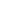 台4摄像机、电脑等局域网联网设备31综合楼门禁系统玻璃门12MM,透明钢化玻璃，双门对开㎡832综合楼门禁系统回弹装置辅助装置，门打开以后自动回弹至关闭状态套433综合楼门禁系统电磁锁门禁控制装置。有权限时电磁锁失效，门可打开。其他情况下电磁锁生效，门不可打开套434辅材CAT6网线CAT6网线箱1035辅材电源线RVV3*1.5米150036辅材线管DN25米150037辅材其它辅材批1